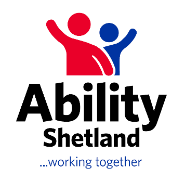 Holiday Club- Easter 2024Parent/Carers Name:Parents/Carer Email: MONDAY 1st April TUESDAY 2nd  AprilHoliday Club- Easter 2024WEDNESDAY 3rd  AprilWEDNESDAY 3rd  AprilHoliday Club- Easter 2024THURSDAY 4th  AprilNorth MainlandDrop off at Brae Leisure Centre10amCHILD’S NAME/SNorth MainlandCollect from Voe Soft Play3pm CHILD’S NAME/S10 - 12Swimming 12-3Voe Soft Play Senior GroupDrop off at AHS10amCHILD’S NAME/SSenior Group  Collect from AHS3pmCHILD’S NAME/S10-12 Swimming1-3 Gladiators@ClickiminYounger GroupDrop off at AHS 10amCHILD’S NAME/SYounger GroupCollect at AHS 3pmCHILD’S NAME/SAccess to Arts and Crafts, Baking, Sensory Play, Outdoor Activities, Games and Books available all day at Anderson High School SFL DepartmentAccess to Arts and Crafts, Baking, Sensory Play, Outdoor Activities, Games and Books available all day at Anderson High School SFL DepartmentAccess to Arts and Crafts, Baking, Sensory Play, Outdoor Activities, Games and Books available all day at Anderson High School SFL DepartmentAccess to Arts and Crafts, Baking, Sensory Play, Outdoor Activities, Games and Books available all day at Anderson High School SFL Department10 - 12Swimming 1 – 2.30PlayzoneWestside Leisure CentreCHILD’S NAME/SWestside Leisure CentreCHILD’S NAME/SAccess to Arts and Crafts, Sensory Activities, Games and Books available all day in the Community RoomAccess to Arts and Crafts, Sensory Activities, Games and Books available all day in the Community RoomAccess to Arts and Crafts, Sensory Activities, Games and Books available all day in the Community RoomAccess to Arts and Crafts, Sensory Activities, Games and Books available all day in the Community Room10 - 12Swimming 12 - 3Playzone (Bouncy Castles and Soft Play) Senior GroupDrop off at AHS10amCHILD’S NAME/SSenior Group Collect from AHS3pmCHILD’S NAME/SAccess to Arts and Crafts, Sensory Activities, Games and Books available all dayAccess to Arts and Crafts, Sensory Activities, Games and Books available all dayAccess to Arts and Crafts, Sensory Activities, Games and Books available all dayAccess to Arts and Crafts, Sensory Activities, Games and Books available all dayOutdoor day @ Voxter with Alex Purbrick(Access to baking, arts and crafts etc in Voxter house)Exploring the forest Campfire building Smores Outdoor day @ Voxter with Alex Purbrick(Access to baking, arts and crafts etc in Voxter house)Exploring the forest Campfire building Smores Outdoor day @ Voxter with Alex Purbrick(Access to baking, arts and crafts etc in Voxter house)Exploring the forest Campfire building Smores Outdoor day @ Voxter with Alex Purbrick(Access to baking, arts and crafts etc in Voxter house)Exploring the forest Campfire building Smores Younger GroupDrop off  and Pick up at AHS 10-3pmCHILD’S NAME/SAccess to Arts and Crafts, Baking, Sensory Play, Outdoor Activities, Games and Books available all day at Anderson High School SFL DepartmentAccess to Arts and Crafts, Baking, Sensory Play, Outdoor Activities, Games and Books available all day at Anderson High School SFL DepartmentExploring LerwickPlay parks, Adapted Bikes at the track, Museum Visit - Weather dependant  &Outdoor Activities 